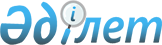 О внесении изменений и дополнения в решение маслихата от 20 декабря 2017 года № 164 "О районном бюджете Житикаринского района на 2018-2020 годы"
					
			С истёкшим сроком
			
			
		
					Решение маслихата Житикаринского района Костанайской области от 13 февраля 2018 года № 181. Зарегистрировано Департаментом юстиции Костанайской области 21 февраля 2018 года № 7523. Прекращено действие в связи с истечением срока
      В соответствии со статьями 104, 106 Бюджетного кодекса Республики Казахстан от 4 декабря 2008 года Житикаринский районный маслихат РЕШИЛ:
      1. Внести в решение маслихата от 20 декабря 2017 года № 164 "О районном бюджете Житикаринского района на 2018-2020 годы" (зарегистрировано в Реестре государственной регистрации нормативных правовых актов № 7446, опубликовано 10 января 2018 года в Эталонном контрольном банке нормативных правовых актов Республики Казахстан в электронном виде) следующие изменения и дополнение:
      пункт 1 изложить в следующей редакции:
      "1. Утвердить районный бюджет на 2018-2020 годы согласно приложениям 1, 2 и 3 соответственно, в том числе на 2018 год, в следующих объемах:
      1) доходы – 3873577 тысяч тенге, в том числе по:
      налоговым поступлениям – 1706960 тысяч тенге;
      неналоговым поступлениям – 1736 тысяч тенге;
       поступлениям от продажи основного капитала – 9682 тысячи тенге;
       поступлениям трансфертов – 2155199 тысяч тенге;
      2) затраты – 3984402,1 тысячи тенге;
      3) чистое бюджетное кредитование – -60475 тысяч тенге, в том числе:
      бюджетные кредиты – 0 тенге;
      погашение бюджетных кредитов – 60475 тысяч тенге;
      4) сальдо по операциям с финансовыми активами – 0 тенге;
      5) дефицит (профицит) бюджета – -50350,1 тысяч тенге;
      6) финансирование дефицита (использование профицита) бюджета – 50350,1 тысяч тенге.";
      пункт 6 изложить в следующей редакции:
      "6. Утвердить резерв местного исполнительного органа Житикаринского района на 2018 год в сумме 34000 тысяч тенге.";
      в пункте 7 подпункт 1) изложить в следующей редакции:
      "1) 14889 тысяч тенге - на создание цифровой образовательной инфраструктуры;";
      пункт 7 дополнить подпунктом 8) следующего содержания:
      "8) 102500 тысяч тенге - средний ремонт участка автомобильной дороги "Житикара - Берсуат" от 0 до 21 километра;";
      приложение 1, 2, 3 к указанному решению изложить в новой редакции согласно приложению 1, 2, 3 к настоящему решению. 
      2. Настоящее решение вводится в действие с 1 января 2018 года.
      "СОГЛАСОВАНО"
      Руководитель государственного
      учреждения "Отдел экономики и
      бюджетного планирования акимата
      Житикаринского района"
      ______________ Г. Баймухамбетова
      "13" февраля 2018 года Районный бюджет Житикаринского района на 2018 год Районный бюджет Житикаринского района на 2019 год Районный бюджет Житикаринского района на 2020 год
					© 2012. РГП на ПХВ «Институт законодательства и правовой информации Республики Казахстан» Министерства юстиции Республики Казахстан
				
      Председатель сессии

М. Жалпаков

      Секретарь Житикаринского

      районного маслихата

А. Кабиев
Приложение 1
к решению маслихата
от 13 февраля 2018 года 
№ 181Приложение 1
к решению маслихата
от 20 декабря 2017 года
№ 164
Категория
Категория
Категория
Категория
Категория
Сумма,тысяч тенге
Класс
Класс
Класс
Класс
Сумма,тысяч тенге
Подкласс
Подкласс
Подкласс
Сумма,тысяч тенге
НАИМЕНОВАНИЕ
НАИМЕНОВАНИЕ
Сумма,тысяч тенге
I. Доходы
I. Доходы
3873577
1
Налоговые поступления
Налоговые поступления
1706960
01
Подоходный налог 
Подоходный налог 
809846
2
Индивидуальный подоходный налог 
Индивидуальный подоходный налог 
809846
03
Социальный налог
Социальный налог
531159
1
Социальный налог
Социальный налог
531159
04
Hалоги на собственность
Hалоги на собственность
255582
1
Hалоги на имущество
Hалоги на имущество
220879
3
Земельный налог
Земельный налог
9397
4
Hалог на транспортные средства
Hалог на транспортные средства
23383
5
Единый земельный налог
Единый земельный налог
1923
05
Внутренние налоги на товары, работы и услуги
Внутренние налоги на товары, работы и услуги
98614
2
Акцизы
Акцизы
4612
3
Поступления за использование природных и других ресурсов
Поступления за использование природных и других ресурсов
62000
4
Сборы за ведение предпринимательской и профессиональной деятельности
Сборы за ведение предпринимательской и профессиональной деятельности
30267
5
Налог на игорный бизнес
Налог на игорный бизнес
1735
08
Обязательные платежи, взимаемые за совершение юридически значимых действий и (или) выдачу документов уполномоченными на то государственными органами или должностными лицами
Обязательные платежи, взимаемые за совершение юридически значимых действий и (или) выдачу документов уполномоченными на то государственными органами или должностными лицами
11759
1
Государственная пошлина
Государственная пошлина
11759
2
Неналоговые поступления
Неналоговые поступления
1736
01
Доходы от государственной собственности
Доходы от государственной собственности
1736
5
Доходы от аренды имущества, находящегося в государственной собственности
Доходы от аренды имущества, находящегося в государственной собственности
1736
3
Поступления от продажи основного капитала
Поступления от продажи основного капитала
9682
01
Продажа государственного имущества, закрепленного за государственными учреждениями
Продажа государственного имущества, закрепленного за государственными учреждениями
4882
1
Продажа государственного имущества, закрепленного за государственными учреждениями
Продажа государственного имущества, закрепленного за государственными учреждениями
4882
03
Продажа земли и нематериальных активов
Продажа земли и нематериальных активов
4800
1
Продажа земли 
Продажа земли 
3700
2
Продажа нематериальных активов
Продажа нематериальных активов
1100
4
Поступления трансфертов
Поступления трансфертов
2155199
02
Трансферты из вышестоящих органов государственного управления
Трансферты из вышестоящих органов государственного управления
2155199
2
Трансферты из областного бюджета
Трансферты из областного бюджета
2155199
Функциональная группа
Функциональная группа
Функциональная группа
Функциональная группа
Функциональная группа
Сумма,тысяч тенге
Функциональная подгруппа
Функциональная подгруппа
Функциональная подгруппа
Функциональная подгруппа
Сумма,тысяч тенге
Администратор бюджетных программ
Администратор бюджетных программ
Администратор бюджетных программ
Сумма,тысяч тенге
Программа
Программа
Сумма,тысяч тенге
НАИМЕНОВАНИЕ
Сумма,тысяч тенге
II. Затраты
3984402,1
01
Государственные услуги общего характера
518885
1
Представительные, исполнительные и другие органы, выполняющие общие функции государственного управления
246202
112
Аппарат маслихата района (города областного значения)
18952
001
Услуги по обеспечению деятельности маслихата района (города областного значения)
18952
122
Аппарат акима района (города областного значения)
102652
001
Услуги по обеспечению деятельности акима района (города областного значения)
102652
123
Аппарат акима района в городе, города районного значения, поселка, села, сельского округа
124598
001
Услуги по обеспечению деятельности акима района в городе, города районного значения, поселка, села, сельского округа
124598
2
Финансовая деятельность
25268
452
Отдел финансов района (города областного значения)
25268
001
Услуги по реализации государственной политики в области исполнения бюджета и управления коммунальной собственностью района (города областного значения)
21568
010
Приватизация, управление коммунальным имуществом, постприватизационная деятельность и регулирование споров, связанных с этим
3700
5
Планирование и статистическая деятельность
20526
453
Отдел экономики и бюджетного планирования района (города областного значения)
20526
001
Услуги по реализации государственной политики в области формирования и развития экономической политики, системы государственного планирования
20526
9
Прочие государственные услуги общего характера
226889
492
Отдел жилищно-коммунального хозяйства, пассажирского транспорта, автомобильных дорог и жилищной инспекции района (города областного значения)
226889
001
Услуги по реализации государственной политики на местном уровне в области жилищно-коммунального хозяйства, пассажирского транспорта, автомобильных дорог и жилищной инспекции
26889
113
Целевые текущие трансферты из местных бюджетов
200000
02
Оборона
9936
1
Военные нужды
8753
122
Аппарат акима района (города областного значения)
8753
005
Мероприятия в рамках исполнения всеобщей воинской обязанности
8753
2
Организация работы по чрезвычайным ситуациям
1183
122
Аппарат акима района (города областного значения)
1183
006
Предупреждение и ликвидация чрезвычайных ситуаций масштаба района (города областного значения)
1000
007
Мероприятия по профилактике и тушению степных пожаров районного (городского) масштаба, а также пожаров в населенных пунктах, в которых не созданы органы государственной противопожарной службы
183
03
Общественный порядок, безопасность, правовая, судебная, уголовно-исполнительная деятельность
3855
9
Прочие услуги в области общественного порядка и безопасности
3855
492
Отдел жилищно-коммунального хозяйства, пассажирского транспорта, автомобильных дорог и жилищной инспекции района (города областного значения)
3855
021
Обеспечение безопасности дорожного движения в населенных пунктах
3855
04
Образование
2245870,3
1
Дошкольное воспитание и обучение
193665,3
464
Отдел образования района (города областного значения)
193665,3
009
Обеспечение деятельности организаций дошкольного воспитания и обучения
85735,3
040
Реализация государственного образовательного заказа в дошкольных организациях образования
107930
2
Начальное, основное среднее и общее среднее образование
1934859
123
Аппарат акима района в городе, города районного значения, поселка, села, сельского округа
2154
005
Организация бесплатного подвоза учащихся до школы и обратно в сельской местности
2154
464
Отдел образования района (города областного значения)
1888013
003
Общеобразовательное обучение
1809039
006
Дополнительное образование для детей
78974
465
Отдел физической культуры и спорта района (города областного значения)
44692
017
Дополнительное образование для детей и юношества по спорту
44692
9
Прочие услуги в области образования
117346
464
Отдел образования района (города областного значения)
117346
001
Услуги по реализации государственной политики на местном уровне в области образования
24509
005
Приобретение и доставка учебников, учебно-методических комплексов для государственных учреждений образования района (города областного значения)
58416
007
Проведение школьных олимпиад, внешкольных мероприятий и конкурсов районного (городского) масштаба
1711
015
Ежемесячные выплаты денежных средств опекунам (попечителям) на содержание ребенка-сироты (детей-сирот), и ребенка (детей), оставшегося без попечения родителей
29875
067
Капитальные расходы подведомственных государственных учреждений и организаций
2835
06
Социальная помощь и социальное обеспечение
419468,7
1
Социальное обеспечение
74902
451
Отдел занятости и социальных программ района (города областного значения)
64221
005
Государственная адресная социальная помощь
64221
464
Отдел образования района (города областного значения)
10681
030
Содержание ребенка (детей), переданного патронатным воспитателям
10681
2
Социальная помощь
289892,7
451
Отдел занятости и социальных программ района (города областного значения)
289892,7
002
Программа занятости
89651
006
Оказание жилищной помощи
65627,7
007
Социальная помощь отдельным категориям нуждающихся граждан по решениям местных представительных органов
30257
010
Материальное обеспечение детей-инвалидов, воспитывающихся и обучающихся на дому
1705
014
Оказание социальной помощи нуждающимся гражданам на дому
51023
015
Территориальные центры социального обслуживания пенсионеров и инвалидов
18929
017
Обеспечение нуждающихся инвалидов обязательными гигиеническими средствами и предоставление услуг специалистами жестового языка, индивидуальными помощниками в соответствии с индивидуальной программой реабилитации инвалида
8956
023
Обеспечение деятельности центров занятости населения
23744
9
Прочие услуги в области социальной помощи и социального обеспечения
54674
451
Отдел занятости и социальных программ района (города областного значения)
54674
001
Услуги по реализации государственной политики на местном уровне в области обеспечения занятости и реализации социальных программ для населения
41605
011
Оплата услуг по зачислению, выплате и доставке пособий и других социальных выплат
365
050
Реализация Плана мероприятий по обеспечению прав и улучшению качества жизни инвалидов в Республике Казахстан на 2012-2018 годы
12704
07
Жилищно-коммунальное хозяйство
161724
1
Жилищное хозяйство
650
492
Отдел жилищно-коммунального хозяйства, пассажирского транспорта, автомобильных дорог и жилищной инспекции района (города областного значения)
650
031
Изготовление технических паспортов на объекты кондоминиумов
650
2
Коммунальное хозяйство
154400
492
Отдел жилищно-коммунального хозяйства, пассажирского транспорта, автомобильных дорог и жилищной инспекции района (города областного значения)
154400
012
Функционирование системы водоснабжения и водоотведения
154400
3
Благоустройство населенных пунктов
6674
123
Аппарат акима района в городе, города районного значения, поселка, села, сельского округа
6674
008
Освещение улиц населенных пунктов
6674
08
Культура, спорт, туризм и информационное пространство
178887,3
1
Деятельность в области культуры 
51451
455
Отдел культуры и развития языков района (города областного значения)
51451
003
Поддержка культурно-досуговой работы
51451
2
Спорт
39180,3
465
Отдел физической культуры и спорта района (города областного значения)
33575
001
Услуги по реализации государственной политики на местном уровне в сфере физической культуры и спорта
10932
005
Развитие массового спорта и национальных видов спорта 
10590
006
Проведение спортивных соревнований на районном (города областного значения) уровне
2053
007
Подготовка и участие членов сборных команд района (города областного значения) по различным видам спорта на областных спортивных соревнованиях
10000
472
Отдел строительства, архитектуры и градостроительства района (города областного значения)
5605,3
008
Развитие объектов спорта
5605,3
3
Информационное пространство
53867
455
Отдел культуры и развития языков района (города областного значения)
42237
006
Функционирование районных (городских) библиотек
30124
007
Развитие государственного языка и других языков народа Казахстана
12113
456
Отдел внутренней политики района (города областного значения)
11630
002
Услуги по проведению государственной информационной политики
11630
9
Прочие услуги по организации культуры, спорта, туризма и информационного пространства
34389
455
Отдел культуры и развития языков района (города областного значения)
10575
001
Услуги по реализации государственной политики на местном уровне в области развития языков и культуры
10575
456
Отдел внутренней политики района (города областного значения)
23814
001
Услуги по реализации государственной политики на местном уровне в области информации, укрепления государственности и формирования социального оптимизма граждан
14790
003
Реализация мероприятий в сфере молодежной политики
9024
10
Сельское, водное, лесное, рыбное хозяйство, особо охраняемые природные территории, охрана окружающей среды и животного мира, земельные отношения
96454
1
Сельское хозяйство
81482
462
Отдел сельского хозяйства района (города областного значения)
23213
001
Услуги по реализации государственной политики на местном уровне в сфере сельского хозяйства
23213
473
Отдел ветеринарии района (города областного значения)
58269
001
Услуги по реализации государственной политики на местном уровне в сфере ветеринарии
20516
007
Организация отлова и уничтожения бродячих собак и кошек
1801
009
Проведение ветеринарных мероприятий по энзоотическим болезням животных
2976
011
Проведение противоэпизоотических мероприятий
32437
047
Возмещение владельцам стоимости обезвреженных (обеззараженных) и переработанных без изъятия животных, продукции и сырья животного происхождения, представляющих опасность для здоровья животных и человека
539
6
Земельные отношения
13548
463
Отдел земельных отношений района (города областного значения)
13548
001
Услуги по реализации государственной политики в области регулирования земельных отношений на территории района (города областного значения)
13548
9
Прочие услуги в области сельского, водного, лесного, рыбного хозяйства, охраны окружающей среды и земельных отношений
1424
453
Отдел экономики и бюджетного планирования района (города областного значения)
1424
099
Реализация мер по оказанию социальной поддержки специалистов
1424
11
Промышленность, архитектурная, градостроительная и строительная деятельность
15040
2
Архитектурная, градостроительная и строительная деятельность
15040
472
Отдел строительства, архитектуры и градостроительства района (города областного значения)
15040
001
Услуги по реализации государственной политики в области строительства, архитектуры и градостроительства на местном уровне
15040
12
Транспорт и коммуникации
134706
1
Автомобильный транспорт
134706
123
Аппарат акима района в городе, города районного значения, поселка, села, сельского округа
1390
013
Обеспечение функционирования автомобильных дорог в городах районного значения, поселках, селах, сельских округах
1390
492
Отдел жилищно-коммунального хозяйства, пассажирского транспорта, автомобильных дорог и жилищной инспекции района (города областного значения)
133316
023
Обеспечение функционирования автомобильных дорог 
30816
045
Капитальный и средний ремонт автомобильных дорог районного значения и улиц населенных пунктов
102500
13
Прочие
49452
3
Поддержка предпринимательской деятельности и защита конкуренции
11452
469
Отдел предпринимательства района (города областного значения)
11452
001
Услуги по реализации государственной политики на местном уровне в области развития предпринимательства 
11452
9
Прочие
38000
452
Отдел финансов района (города областного значения)
34000
012
Резерв местного исполнительного органа района (города областного значения) 
34000
472
Отдел строительства, архитектуры и градостроительства района (города областного значения)
4000
085
Реализация бюджетных инвестиционных проектов в моногородах
4000
15
Трансферты
150123,8
1
Трансферты
150123,8
452
Отдел финансов района (города областного значения)
150123,8
006
Возврат неиспользованных (недоиспользованных) целевых трансфертов
568,8
024
Целевые текущие трансферты из нижестоящего бюджета на компенсацию потерь вышестоящего бюджета в связи с изменением законодательства
141528
038
Субвенции
5027
051
Трансферты органам местного самоуправления
3000
III. Чистое бюджетное кредитование
-60475
Бюджетные кредиты
0
Категория
Категория
Категория
Категория
Категория
Сумма,тысяч тенге
Класс
Класс
Класс
Класс
Сумма,тысяч тенге
Подкласс
Подкласс
Подкласс
Сумма,тысяч тенге
Специфика
Специфика
Сумма,тысяч тенге
Погашение бюджетных кредитов
60475
5
Погашение бюджетных кредитов
60475
01
Погашение бюджетных кредитов
60475
1
Погашение бюджетных кредитов, выданных из государственного бюджета
60475
IY. Сальдо по операциям с финансовыми активами
0
V. Дефицит (профицит) бюджета
-50350,1
VI. Финансирование дефицита (использование профицита) бюджета 
50350,1Приложение 2
к решению маслихата
от 13 февраля 2018 года 
№ 181Приложение 2
к решению маслихата
от 20 декабря 2017 года
№ 164
Категория
Категория
Категория
Категория
Категория
Сумма,тысяч тенге
Класс
Класс
Класс
Класс
Сумма,тысяч тенге
Подкласс
Подкласс
Подкласс
Сумма,тысяч тенге
НАИМЕНОВАНИЕ
НАИМЕНОВАНИЕ
Сумма,тысяч тенге
I. Доходы
I. Доходы
4170947,4
1
Налоговые поступления
Налоговые поступления
1771113
01
Подоходный налог 
Подоходный налог 
840508
2
Индивидуальный подоходный налог 
Индивидуальный подоходный налог 
840508
03
Социальный налог
Социальный налог
560098
1
Социальный налог
Социальный налог
560098
04
Hалоги на собственность
Hалоги на собственность
257069
1
Hалоги на имущество
Hалоги на имущество
220879
3
Земельный налог
Земельный налог
9397
4
Hалог на транспортные средства
Hалог на транспортные средства
24870
5
Единый земельный налог
Единый земельный налог
1923
05
Внутренние налоги на товары, работы и услуги
Внутренние налоги на товары, работы и услуги
100853
2
Акцизы
Акцизы
4612
3
Поступления за использование природных и других ресурсов
Поступления за использование природных и других ресурсов
62000
4
Сборы за ведение предпринимательской и профессиональной деятельности
Сборы за ведение предпринимательской и профессиональной деятельности
32385
5
Налог на игорный бизнес
Налог на игорный бизнес
1856
08
Обязательные платежи, взимаемые за совершение юридически значимых действий и (или) выдачу документов уполномоченными на то государственными органами или должностными лицами
Обязательные платежи, взимаемые за совершение юридически значимых действий и (или) выдачу документов уполномоченными на то государственными органами или должностными лицами
12585
1
Государственная пошлина
Государственная пошлина
12585
2
Неналоговые поступления
Неналоговые поступления
1875
01
Доходы от государственной собственности
Доходы от государственной собственности
1875
5
Доходы от аренды имущества, находящегося в государственной собственности
Доходы от аренды имущества, находящегося в государственной собственности
1875
3
Поступления от продажи основного капитала
Поступления от продажи основного капитала
9762
01
Продажа государственного имущества, закрепленного за государственными учреждениями
Продажа государственного имущества, закрепленного за государственными учреждениями
4962
1
Продажа государственного имущества, закрепленного за государственными учреждениями
Продажа государственного имущества, закрепленного за государственными учреждениями
4962
03
Продажа земли и нематериальных активов
Продажа земли и нематериальных активов
4800
1
Продажа земли 
Продажа земли 
3700
2
Продажа нематериальных активов
Продажа нематериальных активов
1100
4
Поступления трансфертов
Поступления трансфертов
2388197,4
02
Трансферты из вышестоящих органов государственного управления
Трансферты из вышестоящих органов государственного управления
2388197,4
2
Трансферты из областного бюджета
Трансферты из областного бюджета
2388197,4
Функциональная группа
Функциональная группа
Функциональная группа
Функциональная группа
Функциональная группа
Сумма,тысяч тенге
Функциональная подгруппа
Функциональная подгруппа
Функциональная подгруппа
Функциональная подгруппа
Сумма,тысяч тенге
Администратор бюджетных программ
Администратор бюджетных программ
Администратор бюджетных программ
Сумма,тысяч тенге
Программа
Программа
Сумма,тысяч тенге
НАИМЕНОВАНИЕ
Сумма,тысяч тенге
II. Затраты
4170947,4
01
Государственные услуги общего характера
397625
1
Представительные, исполнительные и другие органы, выполняющие общие функции государственного управления
259217
112
Аппарат маслихата района (города областного значения)
19461
001
Услуги по обеспечению деятельности маслихата района (города областного значения)
19461
122
Аппарат акима района (города областного значения)
107508
001
Услуги по обеспечению деятельности акима района (города областного значения)
107508
123
Аппарат акима района в городе, города районного значения, поселка, села, сельского округа
132248
001
Услуги по обеспечению деятельности акима района в городе, города районного значения, поселка, села, сельского округа
132248
2
Финансовая деятельность
26617
452
Отдел финансов района (города областного значения)
26617
001
Услуги по реализации государственной политики в области исполнения бюджета и управления коммунальной собственностью района (города областного значения)
22917
010
Приватизация, управление коммунальным имуществом, постприватизационная деятельность и регулирование споров, связанных с этим
3700
5
Планирование и статистическая деятельность
21836
453
Отдел экономики и бюджетного планирования района (города областного значения)
21836
001
Услуги по реализации государственной политики в области формирования и развития экономической политики, системы государственного планирования
21836
9
Прочие государственные услуги общего характера
89955
492
Отдел жилищно-коммунального хозяйства, пассажирского транспорта, автомобильных дорог и жилищной инспекции района (города областного значения)
89955
001
Услуги по реализации государственной политики на местном уровне в области жилищно-коммунального хозяйства, пассажирского транспорта, автомобильных дорог и жилищной инспекции
28629
113
Целевые текущие трансферты из местных бюджетов
61326
02
Оборона
10480
1
Военные нужды
9238
122
Аппарат акима района (города областного значения)
9238
005
Мероприятия в рамках исполнения всеобщей воинской обязанности
9238
2
Организация работы по чрезвычайным ситуациям
1242
122
Аппарат акима района (города областного значения)
1242
006
Предупреждение и ликвидация чрезвычайных ситуаций масштаба района (города областного значения)
1050
007
Мероприятия по профилактике и тушению степных пожаров районного (городского) масштаба, а также пожаров в населенных пунктах, в которых не созданы органы государственной противопожарной службы
192
03
Общественный порядок, безопасность, правовая, судебная, уголовно-исполнительная деятельность
4048
9
Прочие услуги в области общественного порядка и безопасности
4048
492
Отдел жилищно-коммунального хозяйства, пассажирского транспорта, автомобильных дорог и жилищной инспекции района (города областного значения)
4048
021
Обеспечение безопасности дорожного движения в населенных пунктах
4048
04
Образование
2237474
1
Дошкольное воспитание и обучение
78871
464
Отдел образования района (города областного значения)
78871
040
Реализация государственного образовательного заказа в дошкольных организациях образования
78871
2
Начальное, основное среднее и общее среднее образование
2058270
123
Аппарат акима района в городе, города районного значения, поселка, села, сельского округа
2278
005
Организация бесплатного подвоза учащихся до школы и обратно в сельской местности
2278
464
Отдел образования района (города областного значения)
2008176
003
Общеобразовательное обучение
1923903
006
Дополнительное образование для детей
84273
465
Отдел физической культуры и спорта района (города областного значения)
47816
017
Дополнительное образование для детей и юношества по спорту
47816
9
Прочие услуги в области образования
100333
464
Отдел образования района (города областного значения)
100333
001
Услуги по реализации государственной политики на местном уровне в области образования
26109
005
Приобретение и доставка учебников, учебно-методических комплексов для государственных учреждений образования района (города областного значения)
37443
007
Проведение школьных олимпиад, внешкольных мероприятий и конкурсов районного (городского) масштаба
1797
015
Ежемесячные выплаты денежных средств опекунам (попечителям) на содержание ребенка-сироты (детей-сирот), и ребенка (детей), оставшегося без попечения родителей
31369
067
Капитальные расходы подведомственных государственных учреждений и организаций
3615
06
Социальная помощь и социальное обеспечение
413804
1
Социальное обеспечение
39433
451
Отдел занятости и социальных программ района (города областного значения)
28221
005
Государственная адресная социальная помощь
28221
464
Отдел образования района (города областного значения)
11212
030
Содержание ребенка (детей), переданного патронатным воспитателям
11212
2
Социальная помощь
329253
451
Отдел занятости и социальных программ района (города областного значения)
329253
002
Программа занятости
69636
006
Оказание жилищной помощи
123668
007
Социальная помощь отдельным категориям нуждающихся граждан по решениям местных представительных органов
31770
010
Материальное обеспечение детей-инвалидов, воспитывающихся и обучающихся на дому
1790
014
Оказание социальной помощи нуждающимся гражданам на дому
54815
015
Территориальные центры социального обслуживания пенсионеров и инвалидов
20181
017
Обеспечение нуждающихся инвалидов обязательными гигиеническими средствами и предоставление услуг специалистами жестового языка, индивидуальными помощниками в соответствии с индивидуальной программой реабилитации инвалида
9311
023
Обеспечение деятельности центров занятости населения
18082
9
Прочие услуги в области социальной помощи и социального обеспечения
45118
451
Отдел занятости и социальных программ района (города областного значения)
45118
001
Услуги по реализации государственной политики на местном уровне в области обеспечения занятости и реализации социальных программ для населения
44735
011
Оплата услуг по зачислению, выплате и доставке пособий и других социальных выплат
383
07
Жилищно-коммунальное хозяйство
252558,4
1
Жилищное хозяйство
647
492
Отдел жилищно-коммунального хозяйства, пассажирского транспорта, автомобильных дорог и жилищной инспекции района (города областного значения)
647
031
Изготовление технических паспортов на объекты кондоминиумов
647
2
Коммунальное хозяйство
244933,4
492
Отдел жилищно-коммунального хозяйства, пассажирского транспорта, автомобильных дорог и жилищной инспекции района (города областного значения)
244933,4
058
Развитие системы водоснабжения и водоотведения в сельских населенных пунктах
244933,4
3
Благоустройство населенных пунктов
6978
123
Аппарат акима района в городе, города районного значения, поселка, села, сельского округа
6978
008
Освещение улиц населенных пунктов
6978
08
Культура, спорт, туризм и информационное пространство
425513
1
Деятельность в области культуры 
54734
455
Отдел культуры и развития языков района (города областного значения)
54734
003
Поддержка культурно-досуговой работы
54734
2
Спорт
276957
465
Отдел физической культуры и спорта района (города областного значения)
34969
001
Услуги по реализации государственной политики на местном уровне в сфере физической культуры и спорта
11155
005
Развитие массового спорта и национальных видов спорта 
11159
006
Проведение спортивных соревнований на районном (города областного значения) уровне
2155
007
Подготовка и участие членов сборных команд района (города областного значения) по различным видам спорта на областных спортивных соревнованиях
10500
472
Отдел строительства, архитектуры и градостроительства района (города областного значения)
241988
008
Развитие объектов спорта
241988
3
Информационное пространство
57367
455
Отдел культуры и развития языков района (города областного значения)
45155
006
Функционирование районных (городских) библиотек
32163
007
Развитие государственного языка и других языков народа Казахстана
12992
456
Отдел внутренней политики района (города областного значения)
12212
002
Услуги по проведению государственной информационной политики
12212
9
Прочие услуги по организации культуры, спорта, туризма и информационного пространства
36455
455
Отдел культуры и развития языков района (города областного значения)
10993
001
Услуги по реализации государственной политики на местном уровне в области развития языков и культуры
10993
456
Отдел внутренней политики района (города областного значения)
25462
001
Услуги по реализации государственной политики на местном уровне в области информации, укрепления государственности и формирования социального оптимизма граждан
15989
003
Реализация мероприятий в сфере молодежной политики
9473
09
Топливно-энергетический комплекс и недропользование
68053
1
Топливо и энергетика
68053
492
Отдел жилищно-коммунального хозяйства, пассажирского транспорта, автомобильных дорог и жилищной инспекции района (города областного значения)
68053
019
Развитие теплоэнергетической системы
68053
10
Сельское, водное, лесное, рыбное хозяйство, особо охраняемые природные территории, охрана окружающей среды и животного мира, земельные отношения
101410
1
Сельское хозяйство
85574
462
Отдел сельского хозяйства района (города областного значения)
24830
001
Услуги по реализации государственной политики на местном уровне в сфере сельского хозяйства
24830
473
Отдел ветеринарии района (города областного значения)
60744
001
Услуги по реализации государственной политики на местном уровне в сфере ветеринарии
23310
006
Организация санитарного убоя больных животных
566
007
Организация отлова и уничтожения бродячих собак и кошек
1891
009
Проведение ветеринарных мероприятий по энзоотическим болезням животных
918
011
Проведение противоэпизоотических мероприятий
34059
6
Земельные отношения
14412
463
Отдел земельных отношений района (города областного значения)
14412
001
Услуги по реализации государственной политики в области регулирования земельных отношений на территории района (города областного значения)
14412
9
Прочие услуги в области сельского, водного, лесного, рыбного хозяйства, охраны окружающей среды и земельных отношений
1424
453
Отдел экономики и бюджетного планирования района (города областного значения)
1424
099
Реализация мер по оказанию социальной поддержки специалистов
1424
11
Промышленность, архитектурная, градостроительная и строительная деятельность
16010
2
Архитектурная, градостроительная и строительная деятельность
16010
472
Отдел строительства, архитектуры и градостроительства района (города областного значения)
16010
001
Услуги по реализации государственной политики в области строительства, архитектуры и градостроительства на местном уровне
16010
12
Транспорт и коммуникации
136318
1
Автомобильный транспорт
136318
123
Аппарат акима района в городе, города районного значения, поселка, села, сельского округа
1461
013
Обеспечение функционирования автомобильных дорог в городах районного значения, поселках, селах, сельских округах
1461
492
Отдел жилищно-коммунального хозяйства, пассажирского транспорта, автомобильных дорог и жилищной инспекции района (города областного значения)
134857
023
Обеспечение функционирования автомобильных дорог 
32357
045
Капитальный и средний ремонт автомобильных дорог районного значения и улиц населенных пунктов
102500
13
Прочие
17352
3
Поддержка предпринимательской деятельности и защита конкуренции
12244
469
Отдел предпринимательства района (города областного значения)
12244
001
Услуги по реализации государственной политики на местном уровне в области развития предпринимательства 
12244
9
Прочие
5108
452
Отдел финансов района (города областного значения)
5108
012
Резерв местного исполнительного органа района (города областного значения) 
5108
15
Трансферты
90302
1
Трансферты
90302
452
Отдел финансов района (города областного значения)
90302
038
Субвенции
87302
051
Трансферты органам местного самоуправления
3000
III. Чистое бюджетное кредитование
-47348
Бюджетные кредиты
0
Категория
Категория
Категория
Категория
Категория
Сумма,тысяч тенге
Класс
Класс
Класс
Класс
Сумма,тысяч тенге
Подкласс
Подкласс
Подкласс
Сумма,тысяч тенге
Специфика
Специфика
Сумма,тысяч тенге
Погашение бюджетных кредитов
47348
5
Погашение бюджетных кредитов
47348
01
Погашение бюджетных кредитов
47348
1
Погашение бюджетных кредитов, выданных из государственного бюджета
47348
IY. Сальдо по операциям с финансовыми активами
0
V. Дефицит (профицит) бюджета
47348
VI. Финансирование дефицита (использование профицита) бюджета 
-47348Приложение 3
к решению маслихата
от 13 февраля 2018 года 
№ 181Приложение 3
к решению маслихата
от 20 декабря 2017 года
№ 164
Категория
Категория
Категория
Категория
Категория
Сумма,тысяч тенге
Класс
Класс
Класс
Класс
Сумма,тысяч тенге
Подкласс
Подкласс
Подкласс
Сумма,тысяч тенге
НАИМЕНОВАНИЕ
НАИМЕНОВАНИЕ
Сумма,тысяч тенге
I. Доходы
I. Доходы
4535259
1
Налоговые поступления
Налоговые поступления
1792477
01
Подоходный налог 
Подоходный налог 
850697
2
Индивидуальный подоходный налог 
Индивидуальный подоходный налог 
850697
03
Социальный налог
Социальный налог
566254
1
Социальный налог
Социальный налог
566254
04
Hалоги на собственность
Hалоги на собственность
258810
1
Hалоги на имущество
Hалоги на имущество
220879
3
Земельный налог
Земельный налог
9397
4
Hалог на транспортные средства
Hалог на транспортные средства
26611
5
Единый земельный налог
Единый земельный налог
1923
05
Внутренние налоги на товары, работы и услуги
Внутренние налоги на товары, работы и услуги
103250
2
Акцизы
Акцизы
4612
3
Поступления за использование природных и других ресурсов
Поступления за использование природных и других ресурсов
62000
4
Сборы за ведение предпринимательской и профессиональной деятельности
Сборы за ведение предпринимательской и профессиональной деятельности
34652
5
Налог на игорный бизнес
Налог на игорный бизнес
1986
08
Обязательные платежи, взимаемые за совершение юридически значимых действий и (или) выдачу документов уполномоченными на то государственными органами или должностными лицами
Обязательные платежи, взимаемые за совершение юридически значимых действий и (или) выдачу документов уполномоченными на то государственными органами или должностными лицами
13466
1
Государственная пошлина
Государственная пошлина
13466
2
Неналоговые поступления
Неналоговые поступления
1950
01
Доходы от государственной собственности
Доходы от государственной собственности
1950
5
Доходы от аренды имущества, находящегося в государственной собственности
Доходы от аренды имущества, находящегося в государственной собственности
1950
3
Поступления от продажи основного капитала
Поступления от продажи основного капитала
9792
01
Продажа государственного имущества, закрепленного за государственными учреждениями
Продажа государственного имущества, закрепленного за государственными учреждениями
4992
1
Продажа государственного имущества, закрепленного за государственными учреждениями
Продажа государственного имущества, закрепленного за государственными учреждениями
4992
03
Продажа земли и нематериальных активов
Продажа земли и нематериальных активов
4800
1
Продажа земли 
Продажа земли 
3700
2
Продажа нематериальных активов
Продажа нематериальных активов
1100
4
Поступления трансфертов
Поступления трансфертов
2731040
02
Трансферты из вышестоящих органов государственного управления
Трансферты из вышестоящих органов государственного управления
2731040
2
Трансферты из областного бюджета
Трансферты из областного бюджета
2731040
Функциональная группа
Функциональная группа
Функциональная группа
Функциональная группа
Функциональная группа
Сумма,тысяч тенге
Функциональная подгруппа
Функциональная подгруппа
Функциональная подгруппа
Функциональная подгруппа
Сумма,тысяч тенге
Администратор бюджетных программ
Администратор бюджетных программ
Администратор бюджетных программ
Сумма,тысяч тенге
Программа
Программа
Сумма,тысяч тенге
НАИМЕНОВАНИЕ
Сумма,тысяч тенге
II. Затраты
4535259
01
Государственные услуги общего характера
344502
1
Представительные, исполнительные и другие органы, выполняющие общие функции государственного управления
267165
112
Аппарат маслихата района (города областного значения)
19754
001
Услуги по обеспечению деятельности маслихата района (города областного значения)
19754
122
Аппарат акима района (города областного значения)
113665
001
Услуги по обеспечению деятельности акима района (города областного значения)
113665
123
Аппарат акима района в городе, города районного значения, поселка, села, сельского округа
133746
001
Услуги по обеспечению деятельности акима района в городе, города районного значения, поселка, села, сельского округа
133746
2
Финансовая деятельность
26985
452
Отдел финансов района (города областного значения)
26985
001
Услуги по реализации государственной политики в области исполнения бюджета и управления коммунальной собственностью района (города областного значения)
23285
010
Приватизация, управление коммунальным имуществом, постприватизационная деятельность и регулирование споров, связанных с этим
3700
5
Планирование и статистическая деятельность
21930
453
Отдел экономики и бюджетного планирования района (города областного значения)
21930
001
Услуги по реализации государственной политики в области формирования и развития экономической политики, системы государственного планирования
21930
9
Прочие государственные услуги общего характера
28422
492
Отдел жилищно-коммунального хозяйства, пассажирского транспорта, автомобильных дорог и жилищной инспекции района (города областного значения)
28422
001
Услуги по реализации государственной политики на местном уровне в области жилищно-коммунального хозяйства, пассажирского транспорта, автомобильных дорог и жилищной инспекции
28422
02
Оборона
10789
1
Военные нужды
9503
122
Аппарат акима района (города областного значения)
9503
005
Мероприятия в рамках исполнения всеобщей воинской обязанности
9503
2
Организация работы по чрезвычайным ситуациям
1286
122
Аппарат акима района (города областного значения)
1286
006
Предупреждение и ликвидация чрезвычайных ситуаций масштаба района (города областного значения)
1087
007
Мероприятия по профилактике и тушению степных пожаров районного (городского) масштаба, а также пожаров в населенных пунктах, в которых не созданы органы государственной противопожарной службы
199
03
Общественный порядок, безопасность, правовая, судебная, уголовно-исполнительная деятельность
4190
9
Прочие услуги в области общественного порядка и безопасности
4190
492
Отдел жилищно-коммунального хозяйства, пассажирского транспорта, автомобильных дорог и жилищной инспекции района (города областного значения)
4190
021
Обеспечение безопасности дорожного движения в населенных пунктах
4190
04
Образование
2248614
1
Дошкольное воспитание и обучение
81474
464
Отдел образования района (города областного значения)
81474
040
Реализация государственного образовательного заказа в дошкольных организациях образования
81474
2
Начальное, основное среднее и общее среднее образование
2067383
123
Аппарат акима района в городе, города районного значения, поселка, села, сельского округа
2335
005
Организация бесплатного подвоза учащихся до школы и обратно в сельской местности
2335
464
Отдел образования района (города областного значения)
2016496
003
Общеобразовательное обучение
1932116
006
Дополнительное образование для детей
84380
465
Отдел физической культуры и спорта района (города областного значения)
48552
017
Дополнительное образование для детей и юношества по спорту
48552
9
Прочие услуги в области образования
99757
464
Отдел образования района (города областного значения)
99757
001
Услуги по реализации государственной политики на местном уровне в области образования
26470
005
Приобретение и доставка учебников, учебно-методических комплексов для государственных учреждений образования района (города областного значения)
38960
007
Проведение школьных олимпиад, внешкольных мероприятий и конкурсов районного (городского) масштаба
1860
015
Ежемесячные выплаты денежных средств опекунам (попечителям) на содержание ребенка-сироты (детей-сирот), и ребенка (детей), оставшегося без попечения родителей
32467
06
Социальная помощь и социальное обеспечение
422563
1
Социальное обеспечение
40585
451
Отдел занятости и социальных программ района (города областного значения)
29209
005
Государственная адресная социальная помощь
29209
464
Отдел образования района (города областного значения)
11376
030
Содержание ребенка (детей), переданного патронатным воспитателям
11376
2
Социальная помощь
336989
451
Отдел занятости и социальных программ района (города областного значения)
336989
002
Программа занятости
71755
006
Оказание жилищной помощи
128585
007
Социальная помощь отдельным категориям нуждающихся граждан по решениям местных представительных органов
32882
010
Материальное обеспечение детей-инвалидов, воспитывающихся и обучающихся на дому
1853
014
Оказание социальной помощи нуждающимся гражданам на дому
54097
015
Территориальные центры социального обслуживания пенсионеров и инвалидов
20097
017
Обеспечение нуждающихся инвалидов обязательными гигиеническими средствами и предоставление услуг специалистами жестового языка, индивидуальными помощниками в соответствии с индивидуальной программой реабилитации инвалида
9572
023
Обеспечение деятельности центров занятости населения
18148
9
Прочие услуги в области социальной помощи и социального обеспечения
44989
451
Отдел занятости и социальных программ района (города областного значения)
44989
001
Услуги по реализации государственной политики на местном уровне в области обеспечения занятости и реализации социальных программ для населения
44593
011
Оплата услуг по зачислению, выплате и доставке пособий и других социальных выплат
396
07
Жилищно-коммунальное хозяйство
805236
1
Жилищное хозяйство
670
492
Отдел жилищно-коммунального хозяйства, пассажирского транспорта, автомобильных дорог и жилищной инспекции района (города областного значения)
670
031
Изготовление технических паспортов на объекты кондоминиумов
670
2
Коммунальное хозяйство
797344
492
Отдел жилищно-коммунального хозяйства, пассажирского транспорта, автомобильных дорог и жилищной инспекции района (города областного значения)
797344
058
Развитие системы водоснабжения и водоотведения в сельских населенных пунктах
797344
3
Благоустройство населенных пунктов
7222
123
Аппарат акима района в городе, города районного значения, поселка, села, сельского округа
7222
008
Освещение улиц населенных пунктов
7222
08
Культура, спорт, туризм и информационное пространство
432061
1
Деятельность в области культуры 
56070
455
Отдел культуры и развития языков района (города областного значения)
56070
003
Поддержка культурно-досуговой работы
56070
2
Спорт
280974
465
Отдел физической культуры и спорта района (города областного значения)
38986
001
Услуги по реализации государственной политики на местном уровне в сфере физической культуры и спорта
11287
005
Развитие массового спорта и национальных видов спорта 
11242
006
Проведение спортивных соревнований на районном (города областного значения) уровне
2231
007
Подготовка и участие членов сборных команд района (города областного значения) по различным видам спорта на областных спортивных соревнованиях
14226
472
Отдел строительства, архитектуры и градостроительства района (города областного значения)
241988
008
Развитие объектов спорта
241988
3
Информационное пространство
58481
455
Отдел культуры и развития языков района (города областного значения)
45842
006
Функционирование районных (городских) библиотек
32650
007
Развитие государственного языка и других языков народа Казахстана
13192
456
Отдел внутренней политики района (города областного значения)
12639
002
Услуги по проведению государственной информационной политики
12639
9
Прочие услуги по организации культуры, спорта, туризма и информационного пространства
36536
455
Отдел культуры и развития языков района (города областного значения)
10928
001
Услуги по реализации государственной политики на местном уровне в области развития языков и культуры
10928
456
Отдел внутренней политики района (города областного значения)
25608
001
Услуги по реализации государственной политики на местном уровне в области информации, укрепления государственности и формирования социального оптимизма граждан
16070
003
Реализация мероприятий в сфере молодежной политики
9538
10
Сельское, водное, лесное, рыбное хозяйство, особо охраняемые природные территории, охрана окружающей среды и животного мира, земельные отношения
103155
1
Сельское хозяйство
87067
462
Отдел сельского хозяйства района (города областного значения)
25190
001
Услуги по реализации государственной политики на местном уровне в сфере сельского хозяйства
25190
473
Отдел ветеринарии района (города областного значения)
61877
001
Услуги по реализации государственной политики на местном уровне в сфере ветеринарии
23165
006
Организация санитарного убоя больных животных
586
007
Организация отлова и уничтожения бродячих собак и кошек
1957
009
Проведение ветеринарных мероприятий по энзоотическим болезням животных
918
011
Проведение противоэпизоотических мероприятий
35251
6
Земельные отношения
14664
463
Отдел земельных отношений района (города областного значения)
14664
001
Услуги по реализации государственной политики в области регулирования земельных отношений на территории района (города областного значения)
14664
9
Прочие услуги в области сельского, водного, лесного, рыбного хозяйства, охраны окружающей среды и земельных отношений
1424
453
Отдел экономики и бюджетного планирования района (города областного значения)
1424
099
Реализация мер по оказанию социальной поддержки специалистов
1424
11
Промышленность, архитектурная, градостроительная и строительная деятельность
16271
2
Архитектурная, градостроительная и строительная деятельность
16271
472
Отдел строительства, архитектуры и градостроительства района (города областного значения)
16271
001
Услуги по реализации государственной политики в области строительства, архитектуры и градостроительства на местном уровне
16271
12
Транспорт и коммуникации
35001
1
Автомобильный транспорт
35001
123
Аппарат акима района в городе, города районного значения, поселка, села, сельского округа
1512
013
Обеспечение функционирования автомобильных дорог в городах районного значения, поселках, селах, сельских округах
1512
492
Отдел жилищно-коммунального хозяйства, пассажирского транспорта, автомобильных дорог и жилищной инспекции района (города областного значения)
33489
023
Обеспечение функционирования автомобильных дорог 
33489
13
Прочие
17627
3
Поддержка предпринимательской деятельности и защита конкуренции
12480
469
Отдел предпринимательства района (города областного значения)
12480
001
Услуги по реализации государственной политики на местном уровне в области развития предпринимательства 
12480
9
Прочие
5147
452
Отдел финансов района (города областного значения)
5147
012
Резерв местного исполнительного органа района (города областного значения) 
5147
15
Трансферты
95250
1
Трансферты
95250
452
Отдел финансов района (города областного значения)
95250
038
Субвенции
92250
051
Трансферты органам местного самоуправления
3000
III. Чистое бюджетное кредитование
-396
Бюджетные кредиты
0
Категория
Категория
Категория
Категория
Категория
Сумма,тысяч тенге
Класс
Класс
Класс
Класс
Сумма,тысяч тенге
Подкласс
Подкласс
Подкласс
Сумма,тысяч тенге
Специфика
Специфика
Сумма,тысяч тенге
Погашение бюджетных кредитов
396
5
Погашение бюджетных кредитов
396
01
Погашение бюджетных кредитов
396
1
Погашение бюджетных кредитов, выданных из государственного бюджета
396
IY. Сальдо по операциям с финансовыми активами
0
V. Дефицит (профицит) бюджета
396
VI. Финансирование дефицита (использование профицита) бюджета 
-396